МУНИЦИПАЛЬНОЕ БЮДЖЕТНОЕ УЧРЕЖДЕНИЕ 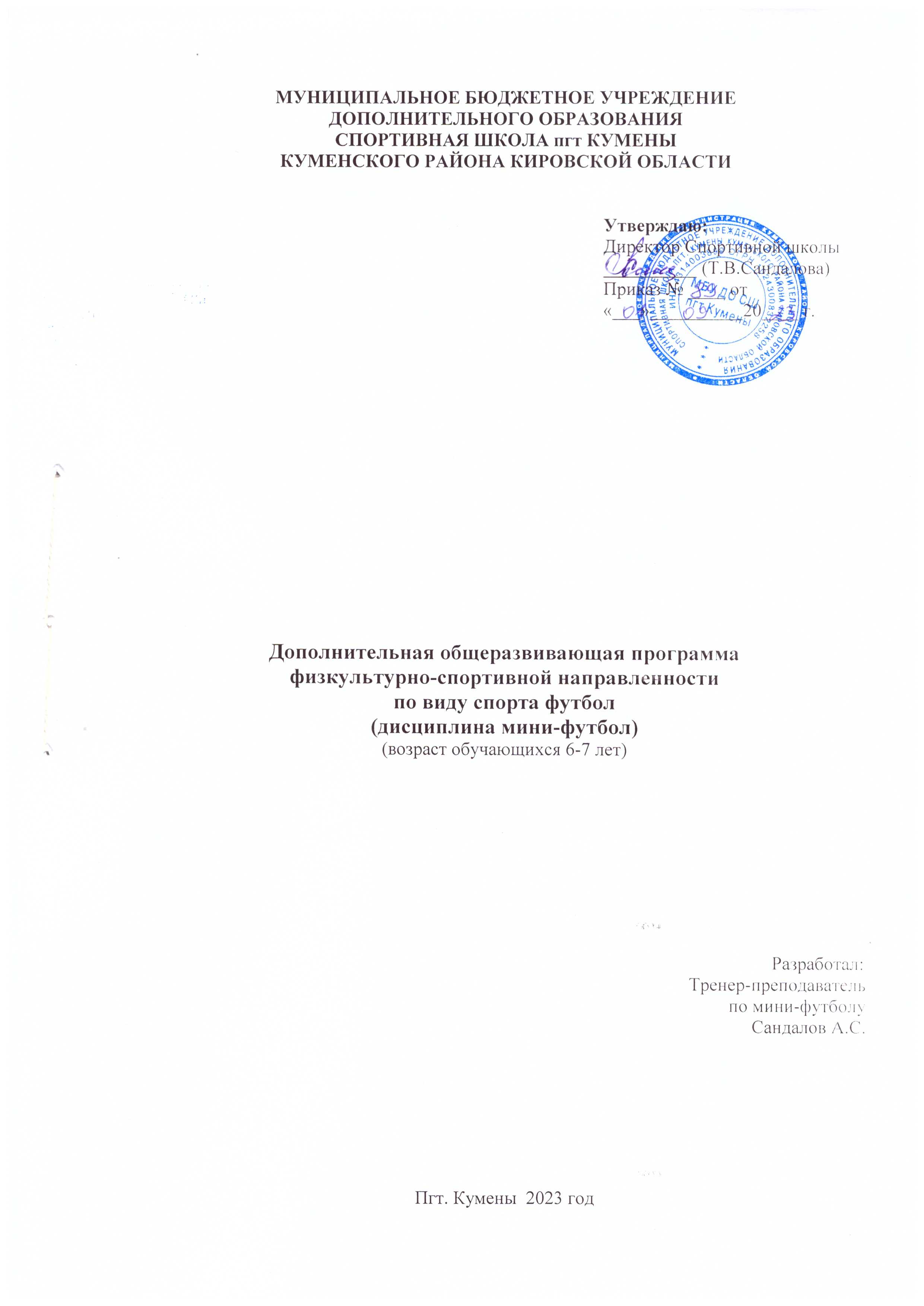 ДОПОЛНИТЕЛЬНОГО ОБРАЗОВАНИЯСПОРТИВНАЯ ШКОЛА пгт КУМЕНЫ КУМЕНСКОГО РАЙОНА КИРОВСКОЙ ОБЛАСТИДополнительная общеразвивающая программа физкультурно-спортивной направленности по виду спорта футбол(дисциплина мини-футбол)(возраст обучающихся 6-7 лет)                                                                                                                                       Разработал:Тренер-преподаватель по мини-футболу                                                                                                                                   Сандалов А.С.Пгт. Кумены  2023 годСодержаниеI.Пояснительная запискаКраткая характеристика изучаемого предмета         Футбол – спортивная командная игра, которая является наиболее комплексным и универсальным средством развития ребенка. Специально подобранные игровые упражнения, выполняемые индивидуально, в группах, командах, задания с мячом создают неограниченные возможности для развития, прежде всего координационных (ориентирование в пространстве, быстрота реакций, перестроения двигательных действий, точность дифференцирования и оценивания пространственных, временных и силовых параметров движений, способность к согласованию отдельных движений в целостные комбинации) и кондиционных (силовых, выносливости, скоростных) способностей, а также всевозможных сочетаний этих групп способностей. Одновременно материал по спортивным играм оказывает многостороннее влияние на развитие психических процессов воспитанников (восприятие, внимание, память, мышление, воображение и др.), воспитание нравственных и волевых качеств, что обусловлено необходимостью соблюдения правил и условий игровых упражнений и самой игры, согласования индивидуальных, групповых и командных взаимодействий партнеров и соперников.Материал игр является прекрасным средством и методом формирования потребностей, интересов и эмоций занимающихся.         Игра всегда привлекает детей, повышает их интерес к занятиям. Игры формируют у детей важные навыки совместной работы, общения. В игровой деятельности воспитывается ответственность занимающихся, развиваются их способности заботиться о товарищах, сочувствовать и сопереживать, понимать радости и горести, поражения и победы.      Систематическая тренировка и участие в соревнованиях благотворно сказываются на физическом развитии футболиста, повышают его работоспособность, улучшают работу зрительного аппарата, повышают подвижность нервной системы и развивают волевые качества.       Футбол обладает рядом особенностей, делающих эту игру интересной и заманчивой. Во-первых, здесь каждый игрок значительно чаще работает с мячом и участвует в общих игровых действиях; во-вторых, в этой игре забивается довольно много голов, в-третьих, каждый участник должен действовать с полной отдачей сил, успевая обороняться и атаковать. Мяч практически все время находится в игре, что не вызывает вынужденных и утомительных остановок.          Программа учебно-тренировочной работы детей школьного возраста по мини – футболу направлена на содействие улучшению здоровья занимающихся и на этой основе обеспечения нормального физического развития растущего организма и разностороннюю физическую подготовленность. Приобретение детьми необходимых знаний, умений, навыков для самостоятельного использования физических упражнений, закаливающих средств и гигиенических требований с целью поддержания высокой работоспособности во всех периодах жизни, а также воспитания навыков для самостоятельных занятий и умения вести здоровый образ жизни. Развивать физические качества, необходимые для овладения игрой мини – футбол, придерживаться принципов гармоничности, оздоровительной направленности учебно-тренировочного процесса. Данная программа направлена на привитие занимающимся умения правильно выполнять основные технические приемы и тактические действия, обеспечение разносторонней физической подготовки. Программа призвана подготовить детей к сдаче нормативов по физической и технической подготовке в соответствии с их возрастом, сообщить элементарные теоретические сведения. В секцию мини-футбола привлекаются ребята в возрасте с 5 до 7 лет. Весь учебно-тренировочный материал программы распределен в соответствии с возрастным принципом комплектования групп секции по мини-футболу и рассчитан на последовательное и постепенное расширение теоретических знаний, практических умений и навыков. Программа предусматривает распределению учебно-тренировочного материала для работы по мини-футболу и направлена на более качественный уровень освоения навыков и умений игры в мини - футбол.1.2 Цели и задачи       Всестороннее развитие личности посредством формирования физической культуры ребенка. Разносторонняя подготовка и овладение рациональной техникой, приобретение знаний, умений необходимых в мини-футболе, воспитания трудолюбия, дисциплины, взаимопомощи, чувства коллективизма.Достижение цели физического воспитания и, в частности, мини-футбола, обеспечивается решением основных задач, направленных на:закаливание детей;содействие гармоничному развитию личности;содействие воспитанию нравственных и волевых качеств у занимающихся;привитие навыков здорового образа жизни;воспитание потребности и умения самостоятельно заниматься физическими упражнениями;обучение двигательным навыкам и умениям;приобретение теоретических знаний в области физической культуры и спорта, в т.ч. мини-футбола;развитие двигательных умений и навыков;умения выполнять технические приемы мини-футбола в соответствии с возрастом;играть в мини-футбол, применяя изученные тактические приемы;Цель  программы «Мини-футбол»: заключается в создание условий для полноценного физического развития и укрепления здоровья детей посредством приобщения к регулярным занятиям мини-футболом, формирование навыков здорового образа жизни, профессиональное самоопределение, выявление и поддержка талантливых и одарённых детей.Задачи программы «Мини-футбол»:Образовательные:ознакомление с методикой самостоятельных занятий спортом;получение знаний по теории и практике мини-футбола;получение знаний по правилам игры.Развивающие:развитие логического мышления, умения ориентироваться в проблемных ситуациях;развивать специальные двигательные навыки и психологические качества ребенка.Воспитательные:формировать дружный, сплоченный коллектив, способный решать поставленные задачи, воспитывать культуру поведения;прививать любовь и устойчивый интерес к систематическим занятиям физкультурой и спортом;пропагандировать здоровый образ жизни, привлекая семьи спортсменов к проведению спортивных мероприятий и праздников.расширять спортивный кругозор детей.воспитание спортсменов - патриотов своей школы, своего города, своей страны.Методы тренировки.Словесные методы: создают у тренирующихся предварительные представления об изучаемом движении. Для этой цели используются: объяснение, рассказ, замечание, команды, указание.Наглядные методы: применяются главным образом в виде показа упражнения, наглядных пособий, видеофильмов. Эти методы помогают создать у спортсменов конкретные представления об изучаемых действиях.Практические методы:- методы упражнений;- игровой;- соревновательный;Главным из них является метод упражнений, который предусматривает многократное повторение упражнений. Разучивание упражнений осуществляется двумя методами: в целом;  по частям. Игровой и соревновательный методы применяются после того, как у детей образовались некоторые навыки игры.Ожидаемые результаты:Должны знать:правила игры в футбол и их применение;правила личной гигиены и самоконтроля физического состояния.Должны уметь:контролировать свое физическое состояние;управлять своими эмоциями;понимать игровую ситуацию на футбольном поле;уметь владеть техникой передвижения, остановок и поворотов, а так же техникой ударов по воротам и простейших финтов.1.3	Режим занятий     Программа по мини-футболу реализуется на базе МБУ ДО СШ пгт Кумены. Занятия проводятся в спортивном зале для группы СОГ четыре раза в неделю длительностью 1 час.Режим учебно-тренировочной работы рассчитан на 52 недели занятий в условиях спортивной школы.                  Режим тренировочной работы и требования по физической и технической подготовке по мини-футболу.Содержание программы          В основу отбора и систематизации материала содержания программы положены принципы комплексности, преемственности и вариативности. Принцип комплексности программы выражен в теснейшей взаимосвязи всех сторон учебно-тренировочного процесса: теоретической, практической, физической и психологической подготовки, педагогического и медицинского контроля. Принцип преемственности прослеживается в последовательности изложения теоретического материала по этапам обучения, в углублении и расширении знаний по вопросам теории в соответствии с требованиями возрастающего мастерства обучающихся, постепенном, от этапа к этапу усложнений содержания тренировок, в росте объемов тренировочных и соревновательных нагрузок, единстве задач, средств и методов подготовки. Принцип вариативности дает определенную свободу выбора средств и методов, в определении времени для подготовки спортсменов. Исходя из конкретных обстоятельств, при решении той или иной задачи тренер-преподаватель может вносить свои коррективы в построении учебно-тренировочных занятий, не нарушая общих подходов. Содержание самостоятельной работы включает в себя выполнение комплексов упражнений для повышения общей и специальной физической подготовки.1.4 Формы подведения итогов реализации программы        Программа предусматривает промежуточную и итоговую аттестацию результатов обучающихся.В начале года проводится входное тестирование. Промежуточная аттестация проводится в виде текущего контроля в течение всего года. Она предусматривает зачетное занятие по общей и специальной физической подготовке при выполнении контрольных упражнений.Итоговая аттестация проводится в конце года обучения и предполагает зачет в форме контрольной игры в мини-футбол. Итоговый контроль проводится с целью определения степени достижения результатов обучения и получения сведений для совершенствования программы.  В конце года (в мае месяце) все обучающиеся группы сдают по общей физической подготовке контрольно-переводные зачеты. Результаты контрольных испытаний являются основой для отбора в группы следующего этапа многолетней подготовки, т.е в группы начальной подготовки отделения мини-футбола.Контрольные игры проводятся регулярно в тренировочных целях как более высокая ступень игр с заданиями. Кроме того, контрольные игры незаменимы при подготовке к соревнованиям.П. Учебно-тренировочный план.2.1 Учебно-тренировочный план на 52 недели для группы СОГ          Годовой план-график распределения учебно-тренировочных часов по мини-футболу на спортивно – оздоровительном этапе . 2.2 Физическая подготовка.          Общая физическая подготовка (ОФП) имеет своей целью укрепление здоровья, закаливание, развитие разносторонних физических способностей, повышение работоспособности организма занимающихся, что предполагает создание прочной базы для дальнейшего спортивного совершенствования и для будущей трудовой деятельности юных спортсменов. ОФП – это важнейшая сторона процесса подготовки юных футболистов, его основа, без которой невозможно качественное овладение занимающимися всем арсеналом технических приемов и тактических действий мини-футбол. Основными средствами ОФП служат, прежде всего, общеразвивающие упражнения с предметами и без предметов, упражнения из других видов спорта, подвижные игры, оказывающие общее воздействие на организм занимающихся. Планируя занятия по ОФП, соблюдаются следующие методические требования: - подбор упражнений осуществляется с учетом охвата всех мышечных групп; - объем нагрузки в каждом занятии и в серии повышается постепенно с учетом возраста и подготовленности занимающихся.           Специальная физическая подготовка (СФП) основывается на базе общей. Она предполагает развитие таких физических качеств, специфических для мини - футбола, как сила, быстрота, выносливость, ловкость и гибкость. Главная задача СФП – улучшение деятельности всех систем организма занимающихся, необходимых для совершенствования игровых двигательных навыков и умений, являющихся ведущими звеньями основных технических вариантов в атаке и обороне. СФП начинается с использования специальных подготовительных упражнений, сходных по своей структуре с основными игровыми действиями, упражнений в технике и тактике, а также самой игры в мини-футбол. ОФП и СФП находятся в тесной взаимосвязи между собой, дополняя друг друга. С одной стороны, эти виды подготовки зависят от специфики мини-футбола, с другой – определяют реальные возможности действий игроков в соревнованиях. Преимущественная направленность процесса подготовки занимающихся в секции мини-футбола определяется с учетом сенситивных (чувственных) периодов развития физических качеств, под которыми понимаются врожденные морфологические качества, благодаря которым и возможна двигательная активность человека, в том числе и спортивная.            Техническая и тактическая подготовка. Техника приемов мини-футбола разделяется на две основные группы: технические приемы, выполняемые без мяча и технические приемы владения мячом. Обучение техническим приемам проводится в следующей последовательности: общее ознакомление с приемом; разучивание приема в упрощенных условиях; разучивание приема в усложненной обстановке; закрепление приема.  1)Техника игры без мяча. Бег (ускорения, рывки, бег спиной вперед, бег приставными шагами), ходьба, быстрая ходьба, прыжки (вперед, вверх, в сторону), повороты (на месте, в движении), варианты защитной стойки. 2)Техника игры с мячом. Удары по мячу ногами и головой, прием (остановка) мяча, ведение и финт, отбор, технические приемы вратаря. Удары по мячу ногами по способу выполнения, подразделяются на удары внутренней и внешней сторонами стопы, серединой, внутренней и внешней частями подъема, а также носком, пяткой и подошвой по неподвижному и катящемуся мячу. Также существуют удары –удар-бросок стопой, удары по мячу с лета, резаные удары. Удары по мячу головой выполняются серединой лба, боковой и затылочной частью как в опорном положении, так и в прыжке или броске. Прием (остановка) катящихся мячей –внутренней и внешней стороной стопы, подошвой. Прием (остановка) летящих мячей –внутренней и внешней стороной стопы, подъемом, грудью, головой, бедром, животом, голенью. В мини-футболе ведение мяча или дриблинг выполняется обеими ногами. Различают следующие способы дриблинга: внешней частью подъема, внутренней частью подъема, внутренней стороной стопы, серединой подъема, носком и подошвой. Финты –обманные движения. Существуют различные варианты финта «уходом»: уходом с убиранием мяча внутренней частью подъема, уходом с ложным замахом на удар, уходом с ложным замахом и разворотом на 180.Финт «остановка мяча подошвой», финт «убирание мяча подошвой», финт «проброс мяча мимо соперника». В мини-футболе, где запрещены подкаты и толчки соперника, приемами отбора мяча являются следующие: накладыванием стопы, выбиванием и перехватом. Техника игры вратаря включает в себя: основную стойку вратаря; ловлю катящихся и низколетящих на вратаря мячей; ловлю катящихся и низколетящих в стороне от вратаря мячей в падении и броске; ловлю полу-высоких мячей на месте, в прыжке, в броске; ловлю высоколетящих мячей на месте, в прыжке, в броске; отбивание катящихся и низколетящих в стороне от вратаря мячей в выпаде или шпагате махом, ладонью, кулаком; отбивание в броске ладонью, кулаком или кулаками; отбивание мяча головой; вбрасывание мяча из-за плеча; вбрасывание мяча одной рукой сбоку; вбрасывание мяча одной рукой снизу; выбивание мяча ногой с рук. В мини-футболе вратарь должен владеть не только специфической техникой ловли, отбивания и введения мяча в игру, но техникой полевых игроков. 3)Тактика атаки. Обучение занимающихся любым тактическим действиям осуществляется в следующей последовательности: - рассказ и демонстрация на макете или схеме; - разучивание схемы действий непосредственно на площадке с пассивным соперником или же предполагаемым противником; -то же, но с активным соперником, выполняющим определенное задание; -то же, но с активным соперником и в соревновательной форме; -закрепление действия в двусторонней игре. К тактическим действиям нападения в атаке относятся-индивидуальные действия в атаке без мяча и с мячом; групповые тактические действия в атаке; командные тактические действия. К индивидуальным действия в атаке без мяча и с мячом относятся -открывание, отвлечение соперников, создание численного преимущества в отдельных зонах игрового поля, передача, ведение и финты, удары по воротам. К групповым тактическим действиям в атаке относятся: комбинации в игровых эпизодах –при взаимодействиях в парах «игра В одно-два касания», «стенка», «скрещивание», при взаимодействиях трех партнеров «игра в одно-два касания», «смена мест», «пропускание мяча»; комбинации при розыгрыше стандартных положений. К командным тактическим действиям в атаке относятся два вида-быстрое нападение и позиционное нападение. К позиционному нападению относится игра по схемам 3+1, 1+2+1, «четыре в линию», 2+2, 1+3. 4)Тактика обороны. К тактическим действиям обороны относятся- действия обороняющегося против соперника без мяча и с мячом; групповые действия в обороне; командные тактические действия в обороне. К действиям обороняющегося против соперника без мяча относится – «держание» игрока без мяча. Действия обороняющегося против соперника с мячом состоят из отбора мяча, противодействия направлены на противодействие комбинационной игре противоположной команды посредством своевременного разбора атакующих игроков, подстраховки партнеров, переключения при опеке с одного на другого соперника, группового отбора мяча у атакующих, а также взаимодействий обороняющихся в меньшинстве («движущийся треугольник»). Командные тактические действия в мини-футболе строятся с помощью определенных тактических систем игры- персональной, зонной и комбинированной. Каждая из них включает три формы защитных действий концентрированная оборона, рассредоточенная оборона и прессинг. К тактическим действиям вратаря в обороне и атаке относятся: выбор места в воротах, игра на выходах, введение мяча в игру, руководство действиями партнеров в обороне, участие в атакующих действиях партнеров.2.3 Календарно-тематическое планирование для группы СОГ.III. Контрольные нормативы.                     За основу приняты контрольные нормативы Всероссийского физкультурно-спортивного комплекса «Готов к труду и обороне» (ГТО) по 1 ступени (возрастная группа 6-8 лет) «бронзовый знак».IV. Инвентарь и оборудование.1. Мячи разного веса и диаметра (детские резиновые, фитбольные,  футбольные), набивные мячи;2. Фишки оранжевые, конусы-ориентиры;3. Скакалки, обручи, альбомы с разными видами спортивных игр с мячом;4. Скамейки гимнастические;5. Маты гимнастические;6. Шведская стенка;7. Ворота для футбола.V. План физкультурных и спортивных мероприятий.1. Участие в малых Олимпийских играх, которые проводятся  в Физкультурно-оздоровительном комплексе пгт Кумены.2. Сдача нормативов ВФСК ГТО согласно возрастной ступени. 3. Участие в соревнованиях между отделениями спортивной школы и районных соревнованиях своего возраста.VI. Список используемой литературы.1. Андреев С. Н. Играй в мини-футбол. - М.: Сов. спорт, 1989. - 47 с.2. Андреев С.Н., Алиев Э.Г. Мини-футбол в школе / С.Н. Андреев, Э.Г. Алиев. - М.: Советский спорт, 2006. - 224 с.:3. Верхошанский Ю.В. Основы специальной физической подготовки спортсменов. - М.: ФиС, 1998. - 331 с.4. Верхошанский Ю.В. Программирование и организация тренировочного процесса.- М.: ФиС, 2003, с. 26-83.5. Гогунов Е.Н., Марьянов Б.И. Психология физического воспитания и спорта: Учеб. пособие для студ. высш. пед. учеб. заведений. - М.: Издательский центр "Академия", 2000. - 288 с.6. Годик М.А. Контроль тренировочных и соревновательных нагрузок. - М.: ФиС, 2001. - 136 с.7. Головков В.В. Факторы, обеспечивающие эффективность соревновательной деятельности квалифицированных спортсменов в мини-футболе: Автореф. канд. дис. СПб., 2002. - 24 с.8. Запорожанов В.А., Кузьмин А.И., Х. Созаньски. Комплексная система оценки перспективных возможностей юных спортсменов // Наука в олимпийском спорте. - 1999. - с.30 - 369. Конуров Д.М. Связь физической и тактической подготовки спортсменов в игровых видах спорта: Автореф. дис…канд.пед. наук. - М.,2002.-24с.10. Кряж В.Н. Круговая тренировка в физическом воспитании студентов. - Минск: Высшая школа,1999.-214с.11. Лисенчук Г.А., Догадайло В., Колотов В. и др. Отбор и прогнозирование достижений как инструмент управления соревновательной деятельностью в футболе // Наука в олимпийском спорте. - 1998.-№1. - с.57 - 6312. Матвеев Л.П. Основы общей теории спорта и системы подготовки спортсменов. - К.: Олимпийская литература, 1999. - 320с.13. Матвеев Л. П. Основы спортивной тренировки. - К.: Олимпийская литература, 1999. - 172с.14. Мутко В.Л., Андреев С.Н., Алиев Э.Г. Мини-футбол - игра для всех. / В.Л. Мутко, С.Н. Андреев, Э.Г. Алиев. - М.: Советский спорт, 2007. - 264 с.: ил.15. Озолин Н.Г. Современная система спортивной тренировки. - М.: ФиС, 1998. - 479 с.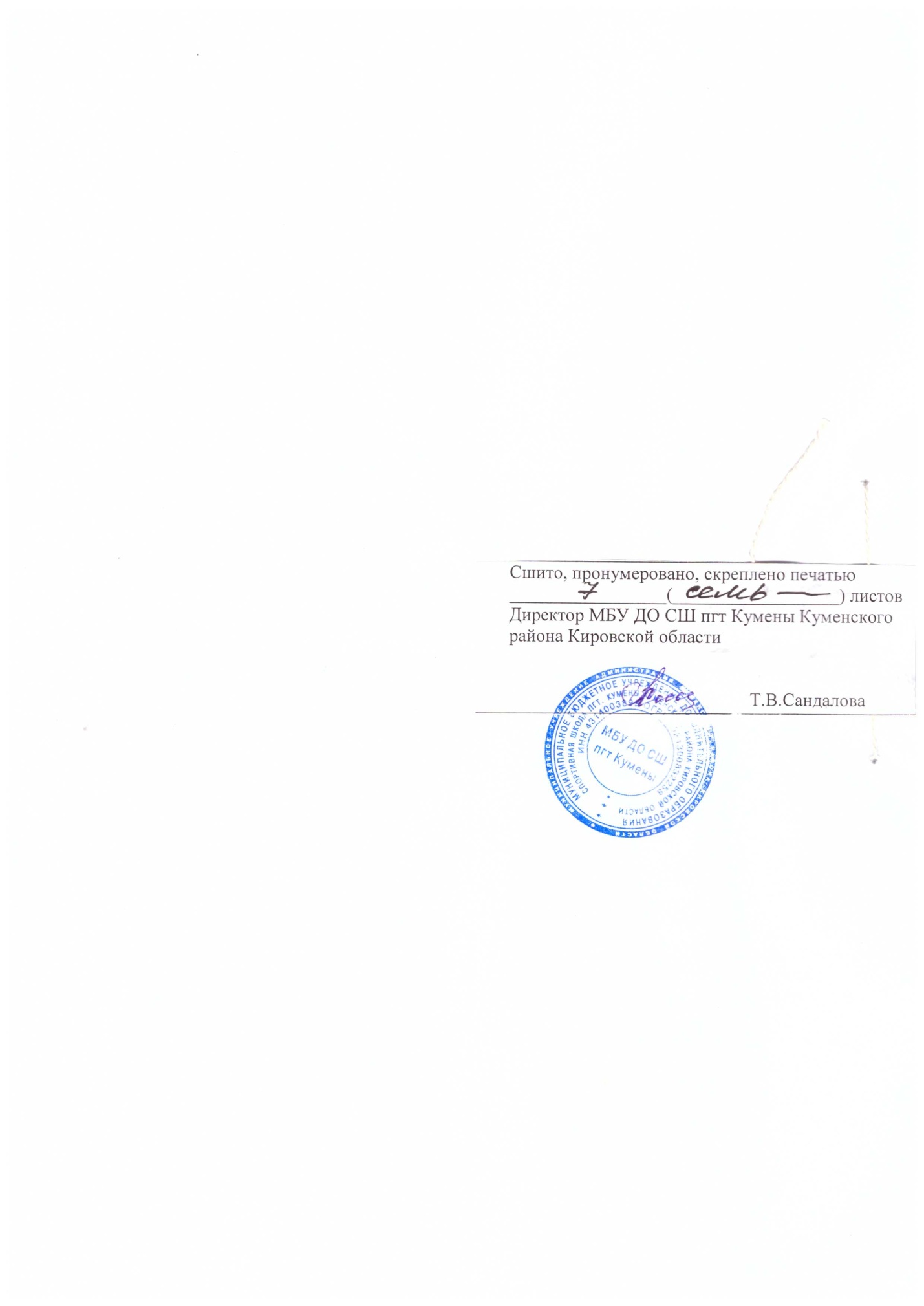 Утверждаю:Директор Спортивной школы__________ (Т.В.Сандалова)Приказ № ____ от«___»__________20____ г.№ п/пСодержание программы№ стр.I.Пояснительная записка3Краткая характеристика изучаемого предмета31.2 Цели и задачи41.3 Режим занятий51.4 Формы подведения итогов реализации программы6II.Учебно-тренировочный план62.1 Учебно-тренировочный план на 52 недели для группы СОГ62.2 Физическая подготовка72.3 Календарно-тематическое планирование для группы СОГ(1 года занятий)9III.Контрольные нормативы10IV.Оборудование и инвентарь10V.План физкультурных и спортивных мероприятий11VI.Список используемой литературы11Этапы подготовкиМинимальныйвозраст для зачисленияМинимальное числоспортсменов   в группеМаксимальное  кол-во часов в неделюТребования по физической, технической подготовкеСпортивно-оздоровительный этап 6104Выполнение нормативов по     физической и технической подготовке№п/пРазделы подготовкиСпортивно-оздоровительный этап1Теоретическая подготовка82Общая физическая подготовка1003Специальная физическая подготовка324Техническая и тактическая подготовка305Соревнования106Контрольные испытания (приемные и переводные)87Самостоятельная работа дома с родителями20Общее количество часов 208№п/пСодержание занятийсентябрьоктябрьноябрьдекабрьянварьфевральмартапрельмайиюньиюльавгустВсего1Теоретическая подготовка10111110100182Общая физическая подготовка 8899999988771003Специальная физическая подготовка233333433320324Техническая и тактическая подготовка323333333220305Соревнования020202022000106Контрольные испытания02020202000087Самостоятельная работа00000000345820ВСЕГО ЧАСОВ:ВСЕГО ЧАСОВ:141716201620171920171616208№ занятияТема занятияПлан. датаКоличество часовТеоретическая подготовкаТеоретическая подготовкаТеоретическая подготовка81Техника безопасности при занятиях спортом в спортивном зале, на уличной площадке42Правила дорожного движения, правила поведения на территории спортивного комплекса23Здоровый образ жизни, личная гигиена, правильное питание спортсмена2Общая физическая подготовкаОбщая физическая подготовкаОбщая физическая подготовка1001Легкоатлетические упражнения152Легкоатлетические эстафеты153Подвижные игры304Общеразвивающие упражнения с предметами105Легкоатлетические упражнения, прыжки в высоту, в длину 106Чередование различных  упражнений ОФП и СФП с техническими приёмами107Освоение техники метания мяча58Прыжки на скакалке, кувырки на матах, общеразвивающие упражнения5Специальная физическая подготовкаСпециальная физическая подготовкаСпециальная физическая подготовка321Развитие быстроты, ускорения, командные эстафеты52Упражнения на развитие гибкости и координации53Развитие быстроты, индивидуальные эстафеты54Упражнения  на развитие ловкости55Упражнения на развитие качеств координация и быстрота66Развитие выносливости юных футболистов6Техническая и тактическая подготовкаТехническая и тактическая подготовкаТехническая и тактическая подготовка301Техника игры без мяча, имитации42Техника игры с мячом, мини-футбол по упрощенным правилам33Техника игры с мячом, прием (остановка) катящихся мячей внутренней и внешней стороной стопы54Удары по мячу ногами, прием (остановка) мяча, ведение и финт, отбор, технические приемы вратаря85Тактика атаки, тренировка спортсменов любым тактическим действиям мини-футбола, техника игры вратаря, защитные стойки10СоревнованияСоревнованияСоревнования101Индивидуальные эстафеты между спортсменами одной группы32Мини-футбол по упрощенным правилам23Выездные встречи по мини-футболу5Контрольные испытания (приемные и переводные)Контрольные испытания (приемные и переводные)Контрольные испытания (приемные и переводные)81Сдача приемных нормативов для зачисления в группу42Сдача переводных нормативов согласно ступени ВФСК ГТО4Самостоятельная работа дома с родителямиСамостоятельная работа дома с родителямиСамостоятельная работа дома с родителями201Подвижные игры, салочки, футбол, ручной мяч на свежем воздухе52Самостоятельная работа дома с родителями в игровой форме согласно рекомендациям тренера103Эстафеты, футбол, беговые упражнения под контролем взрослых5Общее количество часов:Общее количество часов:Общее количество часов:208Развиваемое физическое качествоКонтрольные упражнения (тесты)Контрольные упражнения (тесты)Развиваемое физическое качествомальчикидевочкиСкоростные качестваБег на 30 м(не более 6,9 с)Бег на 30 м(не более 7,1 с)КоординацияЧелночный бег 3 x 10 м(не более 10,3 с)Челночный бег 3 x 10 м(не более 10,6 с)Скоростно-силовые качестваМетание теннисного мячика в цель дистанция 6 м (не менее 2 раз)Метание теннисного мячика в цель дистанция 6 м (не менее 1 раза)Скоростно-силовые качестваПрыжок в длину с места толчком двумя ногами(не менее 110 см)Прыжок в длину с места толчком двумя ногами(не менее 105 см)